PROTOKOLS
Bauskas un Rundāles novadu Rudens komandu kross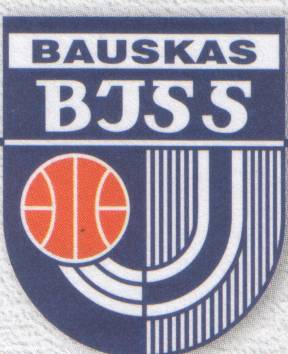 2017.gada 6. oktobrī
Bauskas pilskalnā, 
Pilskalna ielā 40, 
Bauskā, plkst. 13003 x 750m (1998./2001.g.dz. zēni)SkolaSkolas Nr.Dalībnieka vārds, uzvārdsLaiksVietaBauskas Valsts ģimnāzija1Kitija Frolova6:25,36IBauskas Valsts ģimnāzija1Amanda Skultaite6:25,36IBauskas Valsts ģimnāzija1Amanda Savicka6:25,36IKandavas LauksaimniecībasTehnikuma Saulaines teritoriālā struktūrvienība507Dita Segliņa6:42,72IIKandavas LauksaimniecībasTehnikuma Saulaines teritoriālā struktūrvienība507Samanta Repse6:42,72IIKandavas LauksaimniecībasTehnikuma Saulaines teritoriālā struktūrvienība507Signe Zumenta6:42,72IIBauskas 2.vidusskola43Samanta Bosakova7:50,70IIIBauskas 2.vidusskola43Katrīna Ļizaņeca7:50,70IIIBauskas 2.vidusskola43Ketlīna Kupča7:50,70III